KATA PENGANTAR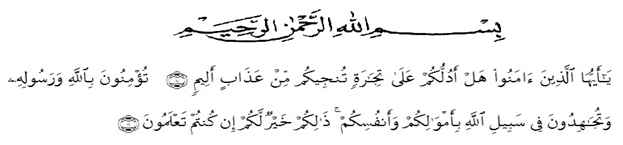 Artinya: “Hai orang-orang yang beriman, sukakah kamu aku tunjukkan suatu perniagaan yang dapat menyelamatkanmu dari azab yang pedih?(10). (yaitu) kamu beriman kepada Allah dan RasulNya dan berjihad di jalan Allah dengan harta dan jiwamu. Itulah yang lebih baik bagimu, jika kamu mengetahui(11)”. (As-Shaff Ayat 10-11).Puji dan syukur penulis ucapkan kepada kehadirat Allah SWT atas segala limpahan anugerah dan rahmat yang diberikan-Nya sehingga penulis dapat menyelesaikan proposal penelitian ini sebagaimana yang diharapkan. Tidak lupa shalawat dan salam penulis hadiahkan kepada jujungan Nabi Muhammad SAW yang telah membawa risalah Islam.Penulisan proposal ini berjudul "Analisis Faktor Penyebab Rendahnya Hasil Belajar Siswa Pada Pembelajaran IPA SD Negeri 105358 Sekip Lubuk Pakam” disusun dalam rangka memenuhi tugas syarat untuk memperoleh gelar sarjana dalam Pendidikan Guru Sekolah Dasar Fakultas Keguruan dan Ilmu Pendidikan Universitas Muslim Nusantara Al-Wahliyah Medan.Pada kesempatan ini penulis mengucapkan terima kasih yang sebesar-besarnya kepada pihak yang telah memberikan bantuan dan motivasi baik dalam bentuk materi sehingga proposal ini dapat diselesaikan dengan baik. Saya ucapkan terima kasih terkhususnya kepada :Bapak Dr. H. Firmansyah, M.Si selaku Rektor Univeristas Muslim Nusantara Al-Wahliyah Medan.Bapak Dr. Abdul Majid, S.Pd., M.PMat selaku Dekan Fakultas Keguruan dan Ilmu Pendidikan Univeristas Muslim Nusantara Al-Washliyah Medan.Bapak Sujarwo, S.Pd., M.Pd selaku ketua Program Studi Pendidikan Guru Sekolah Dasar Universitas Muslim Nusantara Al-Washliyah Medan.Bapak Umar Darwis, SE., M.Pd selaku Dosen Pembimbing yang telah memberikan arahan selama proses penulisan proposal.Segenap kepala sekolah, guru kelas dan staff tata usaha SD Negeri 105358 Sekip Lubuk Pakam telah membantu penulisan selama melaksanakan penelitian.Orang tua tercinta, Bapak Mhd Mansyur dan Ibu Asiah terima kasih atas doa, dukungan dan semangat dalam penyusunan skripsi dari awal hingga akhir.Diri saya sendiri, karena telah berjuang menyelesaikan Skripsi ini dan tidak pernah menyerah menghadapi setiap rintangan dalam penyusunan Skripsi “Proud of myself”.Teman-teman seperjuangan (SSQ, dan Storygirls7_) terima kasih sudah menjadi teman berbagai cerita dan membantu saya dalam mengerjakan skripsi serta seluruh teman-teman kelas 8A PGSD yang tidak dapat disebutkan satu persatu, telah memberikan semangat dalam penyusunan Skripsi.Boygroup favorite kpop Nct, Riize, and Nct New Team yang telah memberikan banyak kekuatan disetiap penyusunan Skripsi, karena selalu membangkitkan semangat, motivasi dan menjadi penghibur ketika penulis merasa tidak semangat.Dan akhirnya kepada Allah SWT penulis panjatkan semoga amal bakti Bapak/Ibu, teman-teman mendapatkan limpahan rahmat dan karunia-Nya. Harapan penulis semoga hasil seminar proposal ini dapat bermanfaat bagi semua pihak khususnya pihak sekolah dalam hal meningkatkan kualitas proses belajar mengajar dan meningkatkan hasil belajar siswa.Wassalamu’alaikum Wr. WbMedan,       Oktober 2023Penulis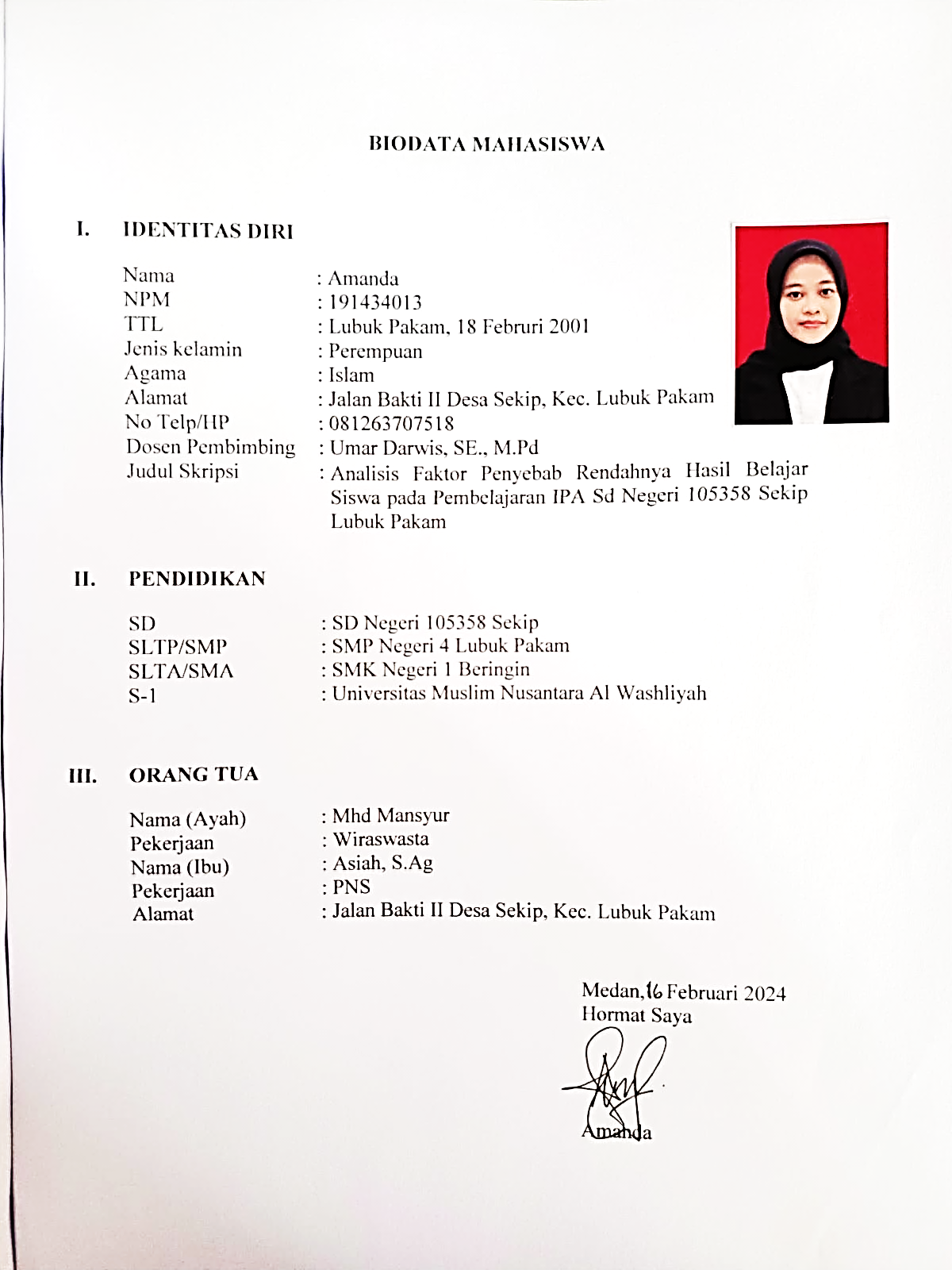 Amanda